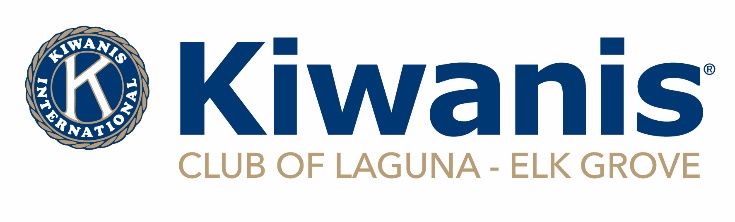 Dear Parent or Guardian, The doll attached to this note is for your child to keep. It is our hope that the doll will help your child feel more comfortable. Please help your child color a face on the doll so it looks like him or her. Encourage your child to draw an expression on the face that reflects how he/she feels. Then, have your child draw the injury or pain that he/she feels.When the nurses and doctors examine your child, they may use the doll to discuss the injury or illness and to demonstrate any medical procedures your child needs, so your child will understand what will happen next.The Kiwanis Club of Laguna-Elk Grove provides Kiwanis dolls as a service to the community. If you would like to learn more about this project or about Kiwanis, visit us at www.lagunaelkgrovekiwanis.orgThis doll was donated by ___________________________________Dear Parent or Guardian, The doll attached to this note is for your child to keep. It is our hope that the doll will help your child feel more comfortable. Please help your child color a face on the doll so it looks like him or her. Encourage your child to draw an expression on the face that reflects how he/she feels. Then, have your child draw the injury or pain that he/she feels.When the nurses and doctors examine your child, they may use the doll to discuss the injury or illness and to demonstrate any medical procedures your child needs, so your child will understand what will happen next.The Kiwanis Club of Laguna-Elk Grove provides Kiwanis dolls as a service to the community. If you would like to learn more about this project or about Kiwanis, visit us at www.lagunaelkgrovekiwanis.orgThis doll was donated by ___________________________________